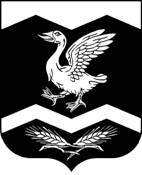 КУРГАНСКАЯ ОБЛАСТЬШАДРИНСКИЙ РАЙОНАДМИНИСТРАЦИЯ   КРАСНОМЫЛЬСКОГО СЕЛЬСОВЕТАРАСПОРЯЖЕНИЕОт  10. 02. 2020 г.  № 05 - р      с. КрасномыльскоеО результатах проверки финансово-хозяйственной деятельности Администрации Красномыльского сельсовета финансовым отделом Администрации Шадринского района________________________________В целях устранения всех допущенных нарушений, выявленных в ходе проверки финансово-хозяйственной деятельности сельсовета финансовым отделом Администрации Шадринского района РАСПОРЯЖАЮСЬ:            1. Устранить все допущенные нарушения, выявленные в результате проверки финансово-хозяйственной деятельности сельсовета в срок до 14.02.2020 г.             2. Контроль за выполнением данного распоряжения возложить на начальника ЦБ МО сельсоветов Мамонтову М.С. (по согласованию).                     Глава Красномыльского сельсовета                                                Г. А. Стародумова